COMMENTof the supervisor to the sociological master's degree thesisof Golubev, Maxim Vladimirovichon the theme"Bookmakers in Russia: economic and sociological analysis".During training in a magistracy Golubev Maxim Vladimirovich proved himself an independent and interested student. For the final qualifying work, he chose a poorly developed problem, which is at the junction of economic sociology and sociology of sports. For two years he managed to master the necessary theoretical literature to prepare, conduct and analyze the applied research on the selected topic. During the work, the skills of conceptual and categorical apparatus of modern sociology, methodology and technique of sociological research, the ability to draw conclusions and generalizations were demonstrated. The main tasks set in the final qualifying work were completed. Maxim Vladimirovich Golubev reacted correctly to the comments of the scientific supervisor. Conclusion: the presented dissertation research meets the requirements for the final qualifying works of the master's degree at the direction of 040100 "Sociology" (profile "Economic sociology"), and its author, Golubev Maxim Vladimirovich, deserves the assignment of the required qualification of the master.Professor, Department ofeconomic sociology,Doctor of sociology                                                            N. M. V. Sinyutin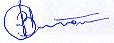 